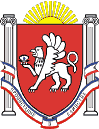 Новоандреевский сельский совет Симферопольского районаРеспублики Крым42 сессия  1 созываРЕШЕНИЕ с. Новоандреевка				      № 17/17    		                           от 01.06.2017Об образовании счетной комиссии по проведениютайного голосования по вопросу досрочного прекращения полномочий депутатаНовоандреевского сельского совета Симферопольского района Республики КрымВелигоцкого Андрея Владимировича в связи с утратой доверияВ соответствии с Федеральным законам от 06 октября 2003 года № 131-ФЗ «Об общих принципах организации местного самоуправления в Российской Федерации», руководствуясь ст. 33 Регламента Новоандреевского сельского совета Симферопольского района Республики Крым утвержденным решением 2-я сессии Новоандреевского сельского совета  01 созыва № 14/14 от 20.10.2014 года «Об утверждении Регламента Новоандреевского сельского совета муниципального образования  Симферопольский  район Республики Крым», Решением 39-й сессии Новоандреевского сельского совета 01 созыва № 72/16 от 30.12.2016г. «Об утверждении порядка увольнения (досрочного прекращения полномочий, освобождения от должности) лиц, замещающих муниципальные должности муниципального образования Новоандреевское сельское поселение Симферопольского района Республики Крым, в связи с утратой доверия», Новоандреевский  сельский совет РЕШИЛ:Образовать счетную комиссию по проведению тайного голосования по вопросу досрочного прекращения полномочий депутата Новоандреевского сельского совета  Симферопольского района Республики Крым Велигоцкого Андрея Владимировича в связи с утратой доверия в составе 3-х депутатов:	- Сойкин Николай Иванович	- Акафьева Валентина Алексеевна	- Омельченко Наталья ИвановнаСчетной комиссии:Провести организационное заседание, утвердить форму и текст избирательных бюллетеней по вопросу досрочного прекращения полномочий депутата Новоандреевского сельского совета  Симферопольского района Республики Крым Велигоцкого Андрея Владимировича в связи с утратой доверия. (Приложение 1)2.2. Обеспечить возможность проведения тайного голосования по вопросу досрочного прекращения полномочий депутата Новоандреевского сельского совета  Симферопольского района Республики Крым Велигоцкого Андрея Владимировича в связи с утратой доверия2.3. По итогам голосования подготовить протоколы и представить их на рассмотрение Новоандреевского сельского совета.Обнародовать настоящее решение на официальном сайте Новоандреевского сельского поселения (новоандреевка.рф), а также разместить настоящее решение на информационном стенде администрации Новоандреевского сельского поселения (первый этаж здания администрации Новоандреевского сельского поселения, расположенного по адресу: Симферопольский р-н., с. Новоандреевка, ул. Победы 36),Настоящее решение вступает в силу со дня подписания.Председатель Новоандреевского сельского советаГлава администрации Новоандреевского сельского поселения					В.Ю. Вайсбейн